ЧЕРКАСЬКА ОБЛАСНА РАДАГОЛОВАР О З П О Р Я Д Ж Е Н Н Я06.12.2022                                                                                          № 367-рПро звільненняБАБИЧ Л. В.Відповідно до статті 55 Закону України «Про місцеве самоврядування
в Україні», підпункту 3 пункту 3 рішення обласної ради від 16.12.2016 
№ 10-18/VIІ «Про управління суб’єктами та об’єктами спільної власності територіальних громад сіл, селищ, міст Черкаської області» (зі змінами), враховуючи контракт з керівником закладу спільної власності територіальних громад сіл, селищ, міст Черкаської області від 29.12.2017, укладений
з Бабич Л. В.:1. ЗВІЛЬНИТИ БАБИЧ Людмилу Володимирівну з посади директора комунального закладу  «Обласний центр соціально-психологічної допомоги» Черкаської обласної ради, 29.12.2022, у зв’язку із закінченням строку трудового договору, згідно з пунктом 2 частини першої статті 36 Кодексу законів про працю України.2. Головному бухгалтеру комунального закладу «Обласний центр соціально-психологічної допомоги» Черкаської обласної ради вчинити заходи, передбачені чинним законодавством, пов’язані зі звільненням Бабич Л. В.3. Контроль за виконанням розпорядження покласти на управління юридичного забезпечення та роботи з персоналом виконавчого апарату обласної ради.Голова									А. ПІДГОРНИЙ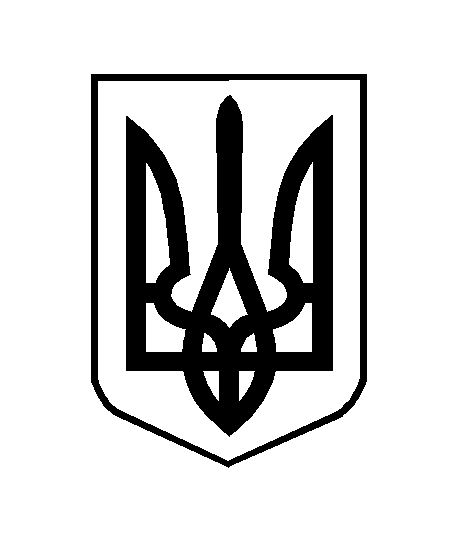 